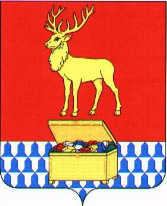 АДМИНИСТРАЦИЯ КАЛАРСКОГО МУНИЦИПАЛЬНОГО ОКРУГА ЗАБАЙКАЛЬСКОГО КРАЯПОСТАНОВЛЕНИЕ06 сентября 2021 года									№ 537с. ЧараОб утверждении Плана организации и развития муниципальных регулярных перевозок автомобильным транспортом на территории Каларского муниципального округа Забайкальского краяВ соответствии с Федеральным законом от 13 июля 2015 года №220-ФЗ «Об организации регулярных перевозок пассажиров и багажа автомобильным транспортом и городским наземным электрическим транспортом в Российской Федерации и о внесении изменений в отдельные законодательные акты Российской Федерации», Законом Забайкальского края от 18.12.2009 года №312-33К «Об организации транспортного обслуживания населения на маршрутах пригородного и межмуниципального сообщения на территории Забайкальского края», руководствуясь статьей 32 Устава Каларского муниципального округа Забайкальского края, администрация Каларского муниципального округа Забайкальского края постановляет:1. Утвердить прилагаемый план организации и развития муниципальных регулярных перевозок автомобильным транспортом на территории Каларского муниципального округа Забайкальского края.2. Настоящее постановление вступает в силу на следующий день после дня его официального опубликования (обнародования) на официальном сайте администрации Каларского муниципального округа.3. Контроль за исполнением настоящего постановления оставляю за собой.Глава Каларского муниципального округа Забайкальского края 							С.А. КлимовичУТВЕРЖДЕН:постановлением администрации Каларского муниципального округа Забайкальского края от 06 сентября 2021 года № 537ПланО рганизации и развития муниципальных регулярных перевозок автомобильным транспортом на территории Каларского муниципального округа Забайкальского края________________№ п/пНаименование мероприятияМуниципальный маршрут регулярных перевозокСрок исполнения1Организация муници-пальных регулярных пе-ревозок автомобильным транспортом по регули-руемым тарифам№1 «Новая Чара – Чара»2021 год далее по мере необходимости1Организация муници-пальных регулярных пе-ревозок автомобильным транспортом по регули-руемым тарифам№3 «Чара – Кюсть-Кемда»2021 год далее по мере необходимости1Организация муници-пальных регулярных пе-ревозок автомобильным транспортом по регули-руемым тарифам№4 «Новая Чара – Удокан»2021 год далее по мере необходимости2Проведение открытого конкурса на организацию муниципальных регуляр-ных перевозок автомо-бильным транспортом по нерегулируемым тарифам№5 «Новая Чара – Икабья – Чапо-Олого»2021 год, далее по мере надобности3Выдача карт маршрутов, по которым осущес-твляются регулярные пе-ревозки по нерегули-руемым тарифам, не оплачиваемые за счет средств бюджета Калар-ского муниципального округа, включенные в реестр муниципальных маршрутов регулярных перевозок2021 год, далее по мере надобности4Выдача свидетельств об осуществлении муници-пальных регулярных пе-ревозок по нерегули-руемым тарифам перевоз-чикам, получившим карты маршрутовВ течение 10 дней со дня проведе-ния открытого конкурса на срок не менее чем на 5 лет5Ведение реестра муни-ципальных маршрутов регулярных перевозок на территории Каларского муниципального округаС 2021 года, далее постоянно6Изменение вида регулярных перевозок, осуществляемых по муниципальному маршру-ту регулярных перевозокПо мере надобности7Изменение вида регуляр-ных перевозок, осущест-вляемых по муниципаль-ному маршруту регуляр-ных перевозокПо мере надобности8Продление свидетельств об осуществлении перево-зок по муниципальным маршрутам регулярных перевозокПо мере надобности9Продление карт маршру-тов муниципальных регулярных перевозокПо мере надобности10Открытие либо отмена маршрутов муниципаль-ных регулярных перево-зокПо мере надобности11Переход на контрактную систему по регулируемым тарифамПо истечении срока действия договоров на осуществление услуг по перевоз-ке пассажиров по муниципальным маршрутам регулярных перевозок